Госавтоинспекция напоминает о неотвратимости уголовного наказания за дачу взятки сотруднику #ГИБДД.

Водитель, предлагающий инспектору #ДПС "решить вопрос на месте" за нарушение #ПДД без составления протокола, может стать фигурантом уголовного дела. Коррупционные действия влекут уголовное наказание в соответствии со ст. 291 УК РФ, за что предусмотрено наказание в виде денежного штрафа, лишения права занимать определенные должности, а также лишение свободы на срок до 15 лет.

 Автомобили ДПС оборудованы видеорегистраторами, которые фиксируют всё, что происходит как на дороге, так и внутри салона. На форменной одежде инспекторов также закреплены персональные видеокамеры.
При необходимости эти записи могут быть приобщены к материалам уголовного дела, в случае его возбуждения в отношении виновного.

Госавтоинспекция призывает участников движения не нарушать ПДД, а также ни при каких обстоятельствах не предлагать должностным лицам незаконного вознаграждения, пытаясь избежать административной ответственности.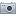 Начальник ОГИБДД Межмуниципального отдела МВД России «Ленинск-Кузнецкий» подполковник полиции Каличкин А.М.